Управление физической подготовки Вооруженных Сил Российской Федерации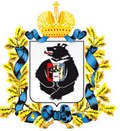 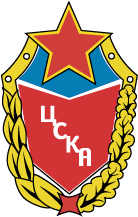 Федеральное автономное учреждение Министерства обороны России«Центральный спортивный клуб армии»Отделение физической подготовки Восточного военного округаХабаровская региональная общественная организация «Федерация спортивного ориентирования» СВОДНЫЙ ПРОТОКОЛ  ОБЩЕКОМАНДНЫХ РЕЗУЛЬТАТОВЧЕМПИОНАТА ВООРУЖЁННЫХ СИЛ РОССИЙСКОЙ ФЕДЕРАЦИИ ПО СПОРТИВНОМУ ОРИЕНТИРОВАНИЮ 14-17 августа 2015г.										г. Хабаровск              Главный судья						Семенчуков Ю.Н.,ССВК, г.Хабаровск Главный секретарь					Сингур М.К.,CCIК, г.Хабаровск№п/пКомандаМеста по видам программыМеста по видам программыМеста по видам программыСуммаМесто№п/пКомандаКросс с метанием гранаты Ф-1 на дальностьКлассикаЭстафета 3 чел.СуммаМесто1ЗВО111312ВВО222623ФУпоБХиУХО3431034ЦВО4361345ВДВ5541456ВКС8651967РВСН6872178ЮВО7782289ВМФ999279